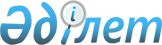 Об утверждении Правил выдачи разрешения на экспорт, импорт и транзит перемещаемых (перевозимых) объектов с учетом оценки эпизоотической ситуации на соответствующей территории
					
			Утративший силу
			
			
		
					Постановление Правительства Республики Казахстан от 19 января 2012 года № 132. Утратило силу постановлением Правительства Республики Казахстан от 23 июля 2015 года № 567

      Сноска. Утратило силу постановлением Правительства РК от 23.07.2015 № 567 (вводится в действие со дня его первого официального опубликования).      В соответствии с подпунктом 14) статьи 5 Закона Республики Казахстан от 10 июля 2002 года «О ветеринарии» Правительство Республики Казахстан ПОСТАНОВЛЯЕТ:



      1. Утвердить прилагаемые Правила выдачи разрешения на экспорт, импорт и транзит перемещаемых (перевозимых) объектов с учетом оценки эпизоотической ситуации на соответствующей территории (далее – Правила).



      2. Настоящее постановление вводится в действие по истечении десяти календарных дней со дня первого официального опубликования, за исключением пункта 6 Правил, который вводится в действие с 30 января 2012 года.      Премьер-Министр

      Республики Казахстан                       К. Масимов

Утверждены         

постановлением Правительства

Республики Казахстан    

от 19 января 2012 года № 132 

Правила

выдачи разрешения на экспорт, импорт и транзит перемещаемых

(перевозимых) объектов с учетом оценки эпизоотической ситуации

на соответствующей территории 

1. Общие положения

      1. Настоящие Правила выдачи разрешения на экспорт, импорт и транзит перемещаемых (перевозимых) объектов с учетом оценки эпизоотической ситуации на соответствующей территории (далее – Правила) разработаны в соответствии с подпунктом 14) статьи 5 Закона Республики Казахстан от 10 июля 2002 года «О ветеринарии», Положением о Едином порядке осуществления ветеринарного контроля на таможенной границе таможенного союза и таможенной территории таможенного союза и Едиными ветеринарными (ветеринарно-санитарными) требованиями, предъявляемыми к товарам, подлежащим ветеринарному контролю (надзору), утвержденными решением Комиссии таможенного союза от 18 июля 2010 года № 317 и определяют порядок выдачи разрешения на экспорт, импорт и транзит перемещаемых (перевозимых) объектов с учетом оценки эпизоотической ситуации на соответствующей территории.



      2. В настоящих Правилах используются следующие понятия:



      1) ведомство уполномоченного государственного органа в области ветеринарии (далее – ведомство уполномоченного органа) – комитет уполномоченного государственного органа в области ветеринарии, осуществляющий государственный ветеринарно-санитарный контроль и надзор;



      2) территориальные подразделения ведомства уполномоченного органа – территориальные подразделения, расположенные на соответствующих административно-территориальных единицах (область, район, города областного или республиканского значения, столица);



      3) выписка из реестра разрешений – письменное уведомление ведомства уполномоченного органа о выдаче разрешения на импорт, экспорт, транзит перемещаемых (перевозимых) объектов, включающее номер разрешения и сведения о перемещаемом (перевозимом) объекте;



      4) реестр разрешений – информационная база ведомства уполномоченного органа содержащая номер разрешений и сведения о перемещаемых (перевозимых) объектах при их импорте, экспорте, транзите;



      5) племенное свидетельство – документ, подтверждающий происхождение, продуктивные и иные качества реализуемой племенной продукции (материала), выдаваемый субъектами в области племенного животноводства, а также специализированными общественными организациями (ассоциациями) по племенному животноводству.



      3. Действие настоящих Правил распространяется на юридических и физических лиц, осуществляющих экспорт, импорт, транзит в (из, через) Республику (и) Казахстан перемещаемых (перевозимых) объектов.



      4. Разрешение на экспорт, импорт перемещаемых (перевозимых) объектов выдается Главным государственным ветеринарно-санитарным инспектором Республики Казахстан или его заместителем с учетом:



      1) оценки эпизоотической ситуации на соответствующей территории, в том числе мест производства (хранения) перемещаемых (перевозимых) объектов;



      2) наличия предприятия или лица в Едином реестре организаций и лиц, осуществляющих производство, переработку и (или) хранение подконтрольных товаров, ввозимых на таможенную территорию таможенного союза (далее – Единый реестр организации и лиц);



      3) Единых ветеринарных (ветеринарно-санитарных) требований, предъявляемых к товарам, подлежащим ветеринарному контролю (надзору).



      Разрешение является основанием для оформления ветеринарного сертификата на перемещаемые (перевозимые) объекты.



      Разрешение подлежит регистрации в реестре разрешений по установленной форме, согласно приложению 1 к настоящим Правилам.



      5. Срок рассмотрения заявления, запроса и выдачи разрешения или мотивированного отказа на импорт, экспорт перемещаемого (перевозимого) объекта не более 10 (десяти) рабочих дней, за исключением, разрешений, требующих транзитного согласования со службами других государств на транзитный провоз перемещаемого (перевозимого) объекта (до 30 рабочих дней) и прохождения карантина живых животных (до 60 календарных дней).



      Срок рассмотрения ведомством уполномоченного органа запроса и выдача разрешения или мотивированного отказа на транзит перемещаемых (перевозимых) объектов не более 5 (пять) рабочих дней.



      6. В случае не выдачи или не представления мотивированного отказа в выдаче разрешения на экспорт, импорт, транзит перемещаемых (перевозимых) объектов в сроки, установленные пунктом 5 настоящих Правил, разрешение считается выданным, и ведомство уполномоченного органа выдает разрешение заявителю в течение 2 рабочих дней.



      7. Срок действия разрешения на импорт составляет календарный год в объемах, определенных в разрешении на ввоз. Срок действия разрешения на экспорт и транзит не более 60 (шестьдесят) календарных дней со дня его выдачи. 

2. Порядок оформления и выдачи разрешения на экспорт и импорт

перемещаемых (перевозимых) объектов на территорию

Республики Казахстан

      8. Юридические и (или) физические лица для получения разрешения на экспорт, импорт перемещаемых (перевозимых) объектов до предполагаемого начала перемещения письменно представляют заявление (произвольной формы) (далее – заявление), в соответствующее территориальное подразделение ведомства уполномоченного органа, при экспорте – по месту происхождения (нахождения) перемещаемого (перевозимого) объекта, при импорте – по месту ввоза, с указанием:



      1) для юридических лиц - наименования, адреса и учетного номера (код) объекта производства, выданного ведомством, для физических лиц - фамилии, имени, отчества, адрес и учетный номер (код);



      2) наименования перемещаемого (перевозимого) объекта, количества перемещаемого (перевозимого) объекта, единицы его измерения;



      3) страны-экспортера (страны-импортера) и места происхождения перемещаемого (перевозимого) объекта;



      4) вида транспорта, предполагаемого к использованию при экспорте, импорте перемещаемого (перевозимого) объекта;



      5) маршрута следования перемещаемого (перевозимого) объекта, с указанием пунктов пропуска на государственной границе, через которые предполагается осуществлять провоз перемещаемого (перевозимого) объекта;



      6) цели импорта, экспорта (для живых животных – разведение и содержание, продажа, убой на мясо; для продукции – на реализацию, переработку; для кормов и кормовых добавок - вид животных, которым он предназначен);



      7) пункта назначения на территории Республики Казахстан с указанием объектов производства, осуществляющих хранение (переработку, реализацию) перемещаемого (перевозимого) объекта, и их учетного номера (наименование);



      8) номера разрешения на импорт животных, их частей и/или дериватов, подпадающих под действие Конвенции о международной торговле видами дикой фауны и флоры, находящимися под угрозой исчезновения, от 3 марта 1973 года (далее - СИТЕС), в случае ввоза живых животных, охотничьих трофеев или легко узнаваемой от них части, или производного (деривата), в том числе тех, которые по документам, упаковочному ярлыку или маркировке, или по иным признакам являются или могут являться частями или производными (дериватами) животных, находящихся под угрозой исчезновения и подпадающих под действие СИТЕС;



      9) при экспорте ветеринарных препаратов, кормовых добавок организаций - производителей с указанием страны происхождения и номер регистрационного удостоверения (дата регистрации, перерегистрации) и кормовых добавок, ветеринарных препаратов.



      К заявлению прилагают следующие документы:



      1) копия племенного свидетельства или эквивалентного ему документа на каждую голову животного, выданного официальным органом страны-экспортера (при импорте племенных животных и племенной продукции (материала);



      2) акт экспертизы ветеринарных лабораторных исследований.



      9. Соответствующее территориальное подразделение ведомства уполномоченного органа, по получении письменного заявления на экспорт или импорт перемещаемых (перевозимых) объектов рассматривает возможность экспорта указанного в запросе вида перемещаемого (перевозимого) объекта с учетом ветеринарных требований страны-импортера, характеристики объекта, эпизоотической обстановки на соответствующей территории (села, район, города), и осуществляет:



      1) регистрацию заявления в журнале регистрации перевозок перемещаемых (перевозимых) объектов;



      2) в случае установления факта отсутствия информации, указанной в пункте 6 настоящих Правил, процедура оформления приостанавливается до момента получения недостающих сведений.



      10. Срок рассмотрения территориальным подразделением ведомства уполномоченного органа заявления и направления запроса в ведомство уполномоченного органа или мотивированного отказа не должен превышать 5 (пять) рабочих дней.



      11. После рассмотрения заявления и на основании результатов ветеринарно-санитарного заключения главным государственным ветеринарно-санитарным инспектором или его заместителем соответствующего территориального подразделения ведомства принимается одно из следующих решений:



      1) направляется запрос в ведомство уполномоченного органа на выдачу разрешения на импорт, экспорт перемещаемого (перевозимого) объекта, по установленной форме согласно приложению 2 к настоящим Правилам;



      2) выносится мотивированный отказ в выдаче разрешения на экспорт, импорт перемещаемого (перевозимого) объекта в письменной форме с указанием причин отказа.



      12. Основанием для отказа в выдаче разрешения на импорт перемещаемого (перевозимого) объекта являются:



      1) введение ограничительных мер в отношении отдельных стран (регионов стран), в связи с неблагополучием по инфекционным болезням животных страны-импортера;



      2) несоблюдение ветеринарно-санитарных требований страны-импортера страной-экспортером;



      3) отсутствие предприятия или лица в Едином реестре организации и лиц.



      13. Основанием для отказа в выдаче разрешения на экспорт перемещаемого (перевозимого) объекта являются:



      1) неблагополучие места происхождения (нахождения) перемещаемого (перевозимого) объекта по инфекционным болезням животных;



      2) невозможность выполнения ветеринарно-санитарных требований страны-импортера;



      3) отсутствие предприятия или лица в Едином реестре организации и лиц.



      14. Ведомство уполномоченного органа регистрирует запрос об экспорте (импорте) перемещаемого (перевозимого) объекта в журнале регистрации перевозок перемещаемых (перевозимых) объектов в день его поступления, рассматривает, анализирует содержащиеся сведения в запросе и вносит Главному государственному ветеринарно-санитарному инспектору Республики Казахстан или его заместителю для принятия решения.



      15. Главный государственный ветеринарно-санитарный инспектор Республики Казахстан или его заместитель после рассмотрения представленных документов выносит одно из следующих решений:



      1) выдает разрешение на импорт, экспорт перемещаемого (перевозимого) объекта при условии наличия предприятия или лица в Едином реестре организации и лиц (в виде телетайпограммы с указанием наименования перемещаемого (перевозимого) объекта, его объема и маршрута следования, а также: для юридических лиц - наименования, адреса и учетного номера объекта производства, выданного ведомством, для физических лиц - фамилии, имени, отчества и адреса проживания, осуществляющих транспортировку (перемещение) перемещаемых (перевозимых) объектов);



      2) отказывает в выдаче разрешения на экспорт, импорт перемещаемого (перевозимого) объекта мотивированно в письменной форме с указанием причин.



      16. Срок рассмотрения запроса и выдачи разрешения или мотивированного отказа на импорт, экспорт перемещаемого (перевозимого) объекта ведомством уполномоченного органа не более 5 (пять) рабочих дней со дня получения соответствующего запроса, за исключением, разрешений, требующих транзитного согласования со службами других государств на транзитный провоз перемещаемого (перевозимого) объекта (до 30 рабочих дней) и прохождения карантина живых животных (до 60 календарных дней).



      Ведомство уполномоченного органа о принятом решении по выдаче разрешения на импорт, экспорт перемещаемого (перевозимого) объекта или о мотивированном отказе в его выдаче информирует соответствующее территориальное подразделение ведомства, направившие запрос, а выписку из реестра доводит до ветеринарного контрольного поста для сверки номера разрешения на импорт, экспорт, транзит на ветеринарном сертификате по установленной форме согласно приложению 3 к настоящим Правилам.



      17. Соответствующее территориальное подразделение ведомства регистрирует номер разрешения на импорт и экспорт в журнале регистрации перевозок перемещаемых (перевозимых) объектов в день его поступления и проставляет его на ветеринарном сертификате с указанием даты.



      Выданные разрешения на импорт, экспорт в электронном виде направляются на внешнюю границу таможенного союза.



      18. Главный государственный ветеринарно-санитарный инспектор Республики Казахстан или его заместитель отзывают в течение срока действия разрешения на экспорт, импорт перемещаемых (перевозимых) объектов в случае:



      1) установления фактов нарушения импортером, экспортером перемещаемого (перевозимого) объекта законодательства Республики Казахстан в области ветеринарии (в том числе предъявление поддельных ветеринарных сертификатов, обнаружения несоответствия предъявленным документам перемещаемого (перевозимого) объекта);



      2) изменения эпизоотической ситуации страны-экспортера, страны-импортера по инфекционным болезням животных. 

3. Порядок оформления и выдачи разрешения

на транзит перемещаемых (перевозимых) объектов по территории

Республики Казахстан

      19. Транзит через таможенную территорию таможенного союза животных и сырья животного происхождения осуществляется по разрешению на транзит, выданному государством-членом таможенного союза, через пункт пропуска которого предполагается пересечение таможенной границы таможенного союза при ввозе.



      Транзит других видов подконтрольных товаров осуществляется без разрешений уполномоченных органов.



      Получение разрешений на транзит через третьи государства (за пределами государств-членов таможенного союза) осуществляется заблаговременно владельцем подконтрольного товара.



      20. Оформление разрешения на транзит перемещаемых (перевозимых) объектов осуществляется на основании письменного запроса уполномоченного органа в области ветеринарии страны-импортера или страны-экспортера о выдаче разрешения на транзит через территорию Республики Казахстан в ведомство уполномоченного органа с указанием:



      1) наименования для юридических лиц: адрес и учетный номер объекта производства, выданного ведомством, для физических лиц - фамилия, имя, отчество, адрес и учетный номер, осуществляющие транспортировку (перемещение) перемещаемых (перевозимых) объектов);



      2) наименования перемещаемого (перевозимого) объекта;



      3) количества перемещаемого (перевозимого) объекта и единицы его измерения;



      4) страны-экспортера или импортера и страна происхождения перемещаемого (перевозимого) объекта;



      5) вида транспорта;



      6) перечня пунктов пропуска через Государственную границу Республики Казахстан, через которые будет осуществляться ввоз и вывоз перемещаемого (перевозимого) объекта;



      7) маршрута следования, остановок, перегрузок, мест кормления (поения) животных, условия провоза (перегона), согласованный с главным государственным ветеринарно-санитарным инспектором или его заместителем соответствующей административно-территориальной единицы, через территории которых осуществляется транзит перемещаемого (перевозимого) объекта. 

4. Порядок обжалования

      21. Если разрешение на импорт, экспорт, транзит на перемещаемый (перевозимый) объект не выдано в установленный настоящими Правилами срок, заявитель может направить жалобу в письменном виде Главному государственному ветеринарно-санитарному инспектору Республики Казахстан или его заместителю.



      Принятая жалоба регистрируется в журнале учета и жалоб и рассматривается в сроки, установленные Законом Республики Казахстан от 12 января 2007 года «О порядке рассмотрения обращений физических и юридических лиц».



      О результатах рассмотрения жалобы заявителю сообщается в письменном виде.

Приложение 1                

к Правилам выдачи разрешения на экспорт,  

импорт и транзит перемещаемых (перевозимых)

объектов с учетом оценки эпизоотической   

ситуации на соответствующей территории     

Реестр разрешений на импорт, экспорт и транзит

перемещаемых (перевозимых) объектов в Республике Казахстан

Приложение 2              

к Правилам выдачи разрешения на экспорт,  

импорт и транзит перемещаемых (перевозимых)

объектов с учетом оценки эпизоотической   

ситуации на соответствующей территории   Главному государственному

ветеринарно-санитарному инспектору

Республики Казахстан

Запрос от «__» ________ 20__ г. № ____Отдел ветеринарии территориальной инспекции _________________

                                            (город, область)

КГИ в АПК просит выдать разрешение на импортГлавный государственный

ветеринарно-санитарный инспектор

города/области                        __________________ Ф.И.О.

                                           (подпись)                                          МП

Приложение 3              

к Правилам выдачи разрешения на экспорт,  

импорт и транзит перемещаемых (перевозимых)

объектов с учетом оценки эпизоотической   

ситуации на соответствующей территории     

Выписка из реестра разрешений на экспорт

перемещаемых (перевозимых) объектов из Республики Казахстан,

выданных в период с __________ по _______________ 20___ года
					© 2012. РГП на ПХВ «Институт законодательства и правовой информации Республики Казахстан» Министерства юстиции Республики Казахстан
				№/

№Дата и

№

разре-

шенияОбластьНаимено-

вание

предп-

риятия

или

Ф.И.О.

грузовла-

дельцаНаимено-

вание

перемеща-

емого

(перево-

зимого)

объектаКоличе-

ство

перемеща-

емого

(перево-

зимого)

объекта с

указанием

единицы

измеренияНаправ-

ление

перемеща-

емого

(перево-

зимого)

объекта с

указа-

нием

пунктов

пропуска

ГГ РКВид

перевозки

(импорт,

транзит)Вид

транспорта1234567891.Грузополучатель

(наименование, адрес, государство)2.Грузоотправитель

(наименование, адрес, государство)3.Наименование перемещаемого

(перевозимого) объекта4.Страна происхождения перемещаемого (перевозимого) объекта5.Предприятие-производитель

(наименование при экспорте, импорте рыбы и рыбной продукции,

морепродуктов, мяса и мясопродуктов)6.Вид транспорта (авто, ж.д., авиа, водный, почта)7.Маршрут следования

(в разрезе пунктов перехода Государственных границ

государств-членов таможенного союза и транзитных государств с

указанием наименования государств)8.Цель или предназначение

(реализация, переработка, производство, личное использование)9.Адрес складов хранения, объем, и наименование их владельца в

пункте назначения10.Дата и № разрешений на транзит (при наличии)11.Дата и № разрешений СИТЕС

(если перемещаемый (перевозимый) объект попадает под действие

СИТЕС)12.Наличие ветеринарного сертификата гарантирующего выполнение

требований страны импортера к конкретному перемещаемому

(перевозимому) объекту в полном объеме№/

№Дата и

№

разре-

шенияОбласть,

районНаимено-

вание

предприя-

тия или

Ф.И.О.

грузовла-

дельцаНаименова-

ние

перемещае-

мого

(перевози-

мого)

объектаКоличество

перемещаемого

(перевозимого)

объекта с

указанием

единицы изме-

ренияНаправление

перемещаемого

(перевозимого)

объекта с

указанием пунктов

пропуска ГГ РКВид

транспорта12345678